Pressmeddelande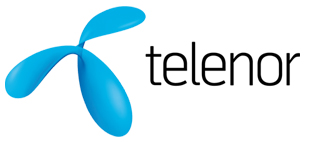 Stockholm, 1 oktober 2010Telenor Sverige sänker avgiften för gåvo-smsFör att underlätta insamlingar från allmänheten sänker Telenor Sverige avgiften för gåvo-sms till fem procent för alla organisationer med 90-konton. Gåvo-sms har blivit en allt vanligare metod för hjälporganisationer att samla in pengar i samband med katastrofer och hjälpinsatser. Att gå från tanke till handling kräver bara några få knapptryck och kan gå på ett par sekunder. I samband med de senaste årens katastrofer, som jordbävningen på Haiti och översvämningen i Pakistan, har också svenska folket i stor utsträckning använt sig av gåvo-sms som ett sätt att skänka pengar.Telenor Sverige sänker nu avgiften för gåvo-sms till fem procent plus moms för insamlingar knutna till 90-konton. Skälet till att Telenor Sverige sänker avgiften för just 90-konton är de särskilda krav som ställs på innehavarna och att kontot därmed utgör en bekräftelse på att insamlingen sköts på ett ansvarsfullt sätt och att pengarna går till ändamålet utan oskäliga kostnader. Avgiften för gåvo-sms täcker de direkta kostnaderna för sms-hanteringen. Telenor Sverige gör ingen vinst på donationerna.Alltfler svenskar använder sms som ett enkelt sätt att skänka pengar och genom detta hoppas vi trygga sms som en långsiktigt hållbar kanal för insamlingar till goda ändamål, säger Georgi Ganev, Affärsområdeschef Konsument, Telenor Sverige.Per hushåll skänker svenskarna ungefär 1 300 kronor till ideella ändamål varje år. Totalt skänker svenskarna fem miljarder till välgörande ändamål varje år och ligger därigenom högt i en internationell jämförelse. (Källa: Frivilligorganisationernas Insamlingsråd, FRII.)För information om FRII: http://www.frii.se/ För information om Svensk Insamlingskontroll och 90-konton: http://www.insamlingskontroll.se/ Presstjänsten: 08-41 00 75 55